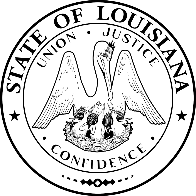 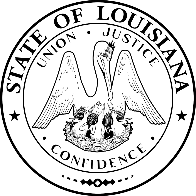 Health Data PanelMeeting AgendaFriday, March 4, 202210:00AMVia Zoom: https://ldhophbhi.zoom.us/j/82078982602 IntroductionsOverview of documents distributedPresentationHistory of Consumers’ Right to Know (CRTK)Current CRTK requirementsHealth Data Panel overviewLA Hospital Inpatient Discharge DatabaseCRTK website restartPotential advisory roles of the Panel5.Next Steps6.Q&A7.Adjourn